公司名称（中文）        （英文）地    址（中文）                                            邮    编        （英文）                                                     联 系 人                     职    务                      手    机 电    话                                    传    真 电子邮件                                    网    址 产品类别 □化工原料 □中间体 □定制化学品 □特种化学品 □电子化学品 □水处理化学品 □化工新材料   □日用化学品  □技术研发  □设备仪器  □其他展位费用  				标摊（每9平方米）  		    光地（每平方米，36平方米起租）A区：…………□ 人民币10,800元/9平方米……    □ 人民币 1,000元/平方米B区：…………□ 人民币 7,800元/9平方米……    □ 人民币   600元/平方米C区：…………□人民币  5,800元/9平方米 ◆ 我公司申请以下展位：	第一选择：      区，       号展位（光地/标摊）第二选择：      区，       号展位（光地/标摊）◆ 请将此“展位预定报名表”签字并加盖公章后传真至展览会主办方：联系人：孟雪宁  闫百鑫  	        	传真：010-84292180	  ◆  付款条款：请将展位费全款自报名起10日内汇至如下账户：户  　名：北京时代化工展览服务公司
开 户 行：交通银行北京和平里支行
帐　　号：110060224010141108015 ◆ 重要提示：本报名表视为合同，参展企业应在报名后10日内付清全部参展费用，未付清者不予报到，不得进入展馆；如企业单方面提出取消参展或不能按期支付参展费用，已付款项不予退还。参展企业应保证展示产品的基本信息是真实、合法、完整的，参展展品不侵犯他人的知识产权；如在展会期间因展品本身引起法律纠纷，责任由参展企业承担；参展企业展出与展览会展出内容不符的展品，主办方有权取消其展位并将其展品清除出馆。参展单位领导签字并加盖公章：姓名：                                      职务：日期：                                      盖章： 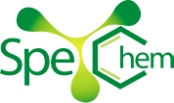 展位预定报名表/合同2017中国国际精细化工及定制化学品展览会       上海世博展览馆· 2017.8.30-31